INFORMACE PRO OBČANY – 8.3.2021Vážení spoluobčané,přinášíme vám několik informací.V souvislosti se zákazem pohybu mezi okresy vyhlášeného vládou v termínu od 1.3. do 21. 3. 2021 zase někteří jedinci přetřásají příslušnost Kounic pod obec s rozšířenou působností Lysá nad Labem.Kounice od roku 1960, což je půl století zpět, patří k okresu Nymburk a my jsme nechtěli měnit okres. Daly jsme se dohromady čtyři obce -  Bříství, Vykáň, Černíky, Kounice a od roku 2005 jsme jednali s Ministerstvem vnitra. Po celou dobu jsme vás informovali v Kounických listech. V roce 2017 byl projednán a podepsán konečný dokument. Na podzim roku 2020 Černíky přišly s návrhem, že by chtěly k okresu Praha – východ. Na jejich rozhodnutí MV reagovalo tak, že když nechtějí zůstat v okresu Nymburk, tak půjdou do okresu Kolín - všichni občané si musí vyměnit občanské průkazy, ale jinak na tom moc nevydělali. Třeba stavební úřad mají v Sadské jako my. Finanční úřad zase máme my v Českém Brodě, tak jako oni. V dnešní době, kdy je v některých věcech zrušena místní příslušnost, tak si určité věci můžete vyřídit na jakémkoli úřadě s rozšířenou působností, tedy i v Českém Brodě tak, jak jste zvyklí (např. doklady – občanský průkaz, řidičský průkaz, cestovní pas). Takže to není výmysl paní starostky, ale výsledek dlouhodobého jednání, kdy jsme se zastupiteli zvažovali pro a proti.Nikdo za celou dobu jednání o příslušnosti Kounic k okresu Nymburk nepřišel na jednání zastupitelstva a nevznesl žádné připomínky.V současné situaci jsem v pondělí 1.3.2021 požádala o výjimku pro naše obce – Kounice, Bříství a Vykáň, ale výjimku ze zákazu pohybu mezi okresy dostala pouze Vykáň z důvodu dopravní obslužnosti.     Do Českého Brodu můžete stále jezdit, když vyplníte formulář „Doklad podle bodu IV. usnesení vlády č. 216“ (k vyzvednutí na OÚ) a to, pokud jedete k lékaři nebo do lékárny, která se počítá podle judikatury do zdravotního zařízení, na úřad, k veterináři, ale i za duchovní péčí… Vše jsem projednávala s ředitelem odboru strategického rozvoje a koordinace veřejné správy Ministerstva vnitra.Nevadí mi, že do Českého Brodu nemohu jet nakupovat, ale vadí mi, že kolem mě umírají lidé, kteří by raději byli hladoví, ale živí.Nikdo jsme před rokem nepočítali, že se dostaneme do takovéto situace. Prosím, dodržujte hlavně hygienická opatření, abychom to ve zdraví přežili.Jestliže potřebujete dezinfekci nebo respirátory, můžete si pro ně přijít na OÚ.AUTOBUSOVÁ DOPRAVAOd 7.3.2021 dochází k omezení veřejné dopravy ve Středočeském kraji o cca 10%  společně s vydáním nových jízdních řádů. Na lince 661 z Českého Brodu do Lysé nad Labem přes Kounice nedochází ke zrušení žádného autobusového spojení. Všechny autobusové linky z Kounic a Českého Brodu a zpět jsou zachovány.ŠKOLNÍ JÍDELNA ZÁKLADNÍ ŠKOLYZ důvodu vývoje epidemiologické situace a nařízení vlády o zákazu přítomnosti žáků všech ročníků ve školách a uzavření MŠ nebude školní jídelna od 8.3.2021 až do odvolání vařit pro cizí strávníky.OPRAVY NA HŘBITOVĚV příštích dnech na hřbitově dokončíme stavební úpravy spojené s osvětlením a cestou. Prosím, dejte pozor, až tam půjdete.S přáním všeho dobrého.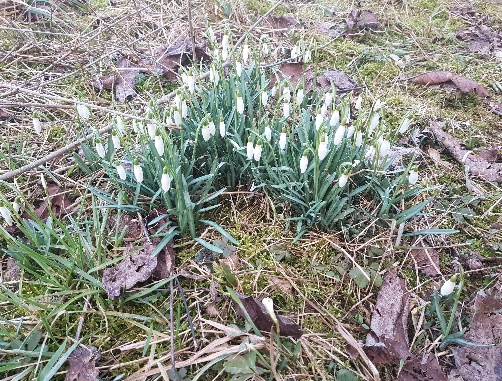       Miroslava Sochorovástarostka městyse Kounice